ATZINUMS Nr. 22/12-3.8/83par atbilstību ugunsdrošības prasībāmAtzinums iesniegšanai derīgs sešus mēnešus.Atzinumu var apstrīdēt viena mēneša laikā no tā spēkā stāšanās dienas augstākstāvošai amatpersonai:Atzinumu saņēmu:20____. gada ___. ___________DOKUMENTS PARAKSTĪTS AR DROŠU ELEKTRONISKO PARAKSTU UN SATURLAIKA ZĪMOGU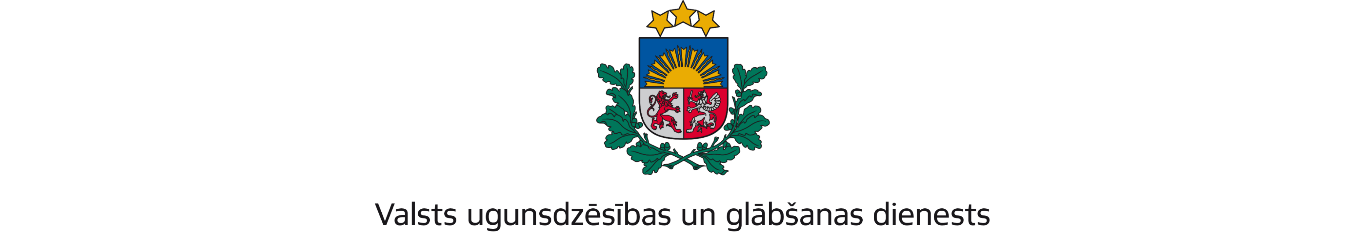 KURZEMES REĢIONA BRIGĀDEGanību iela 63/67, Liepāja, LV-3401; tālr.:63404475; e-pasts: kurzeme@vugd.gov.lv, www.vugd.gov.lvBiedrība „Basketbola klubs Talsi”(izdošanas vieta)(juridiskās personas nosaukums vai fiziskās personas vārds, uzvārds)13.06.2022.Reģistrācijas Nr.40008255047(datums)(juridiskās personas reģistrācijas numurs vai fiziskās personās kods)Talsciema iela 33, Talsi, Talsu novads, LV-3201(juridiskās vai fiziskās personas adrese)1.Apsekots: Talsu sporta nama sporta zāle.Apsekots: Talsu sporta nama sporta zāle.(apsekoto būvju, ēku vai telpu nosaukums)(apsekoto būvju, ēku vai telpu nosaukums)2.Adrese: Talsi, Kareivju iela 12, Talsu novads LV-3201.Adrese: Talsi, Kareivju iela 12, Talsu novads LV-3201.3.Īpašnieks (valdītājs): Talsu novada pašvaldība, reģ. Nr.90009113532,Īpašnieks (valdītājs): Talsu novada pašvaldība, reģ. Nr.90009113532,(juridiskās personas nosaukums vai fiziskās personas vārds, uzvārds)(juridiskās personas nosaukums vai fiziskās personas vārds, uzvārds)Talsi, Kareivju iela 7, Talsu novads LV-3201.Talsi, Kareivju iela 7, Talsu novads LV-3201.(juridiskās personas reģistrācijas numurs vai fiziskās personas kods; adrese)(juridiskās personas reģistrācijas numurs vai fiziskās personas kods; adrese)4.Iesniegtie dokumenti: Mārtiņa Ziediņa iesniegums, Valsts ugunsdzēsībasIesniegtie dokumenti: Mārtiņa Ziediņa iesniegums, Valsts ugunsdzēsībasun glābšanas dienesta Kurzemes reģiona brigādē reģistrēts 2022.gadaun glābšanas dienesta Kurzemes reģiona brigādē reģistrēts 2022.gada8.jūnijā ar Nr. 22/12-1.11/395.8.jūnijā ar Nr. 22/12-1.11/395.5.Apsekoto būvju, ēku vai telpu raksturojums: Sporta zāle ir aprīkota ar      Apsekoto būvju, ēku vai telpu raksturojums: Sporta zāle ir aprīkota ar      automātisko ugunsgrēka atklāšanas un trauksmes signalizācijas sistēmu.automātisko ugunsgrēka atklāšanas un trauksmes signalizācijas sistēmu.Ēkas telpa ir nodrošināta ar ugunsdzēsības aparātiem.Ēkas telpa ir nodrošināta ar ugunsdzēsības aparātiem.6.Pārbaudes laikā konstatētie ugunsdrošības prasību pārkāpumi: Nav.Pārbaudes laikā konstatētie ugunsdrošības prasību pārkāpumi: Nav.8.Atzinums izsniegts saskaņā ar: Ministru kabineta 2009.gada 1.septembraAtzinums izsniegts saskaņā ar: Ministru kabineta 2009.gada 1.septembranoteikumu Nr.981 „Bērnu nometņu organizēšanas un darbības kārtība”noteikumu Nr.981 „Bērnu nometņu organizēšanas un darbības kārtība”8.5.apakšpunkta prasībām.8.5.apakšpunkta prasībām.(normatīvais akts un punkts saskaņā ar kuru izdots atzinums)(normatīvais akts un punkts saskaņā ar kuru izdots atzinums)9.Atzinumu paredzēts iesniegt: Valsts izglītības satura centram.Atzinumu paredzēts iesniegt: Valsts izglītības satura centram.(iestādes vai institūcijas nosaukums, kur paredzēts iesniegt atzinumu)(iestādes vai institūcijas nosaukums, kur paredzēts iesniegt atzinumu)Valsts ugunsdzēsības un glābšanas dienesta Kurzemes reģiona brigādes komandierim, Ganību ielā 63/67, Liepājā, LV-3401.(amatpersonas amats un adrese)Valsts ugunsdzēsības un glābšanas dienesta Kurzemes reģiona brigādes Ugunsdrošības uzraudzības un civilās aizsardzības nodaļas inspektors*A.Štefaņuks(amatpersonas amats)(paraksts)(v. uzvārds)(juridiskās personas pārstāvja amats, vārds, uzvārds vai fiziskās personas vārds, uzvārds; vai atzīme par nosūtīšanu)(paraksts)